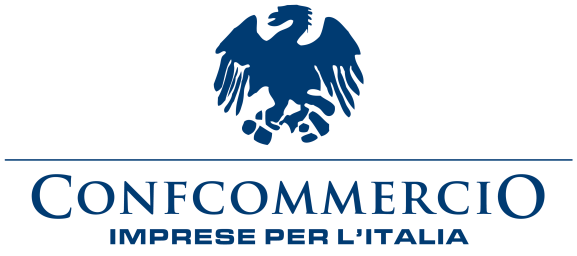 Fig. 1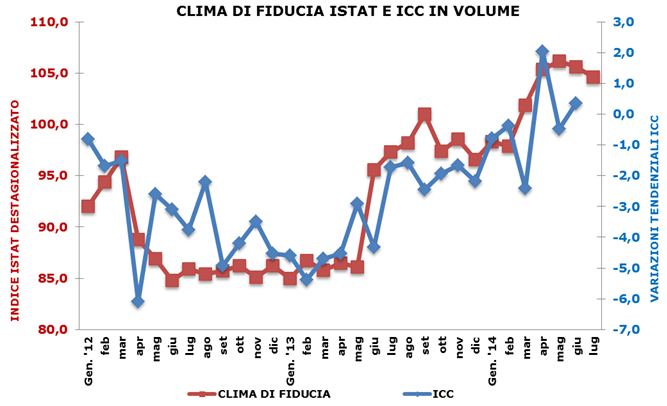 Fonte: elaborazioni Ufficio Studi ConfcommercioFig. 2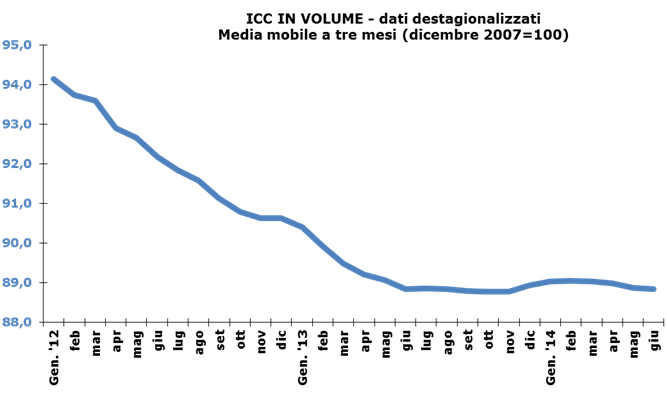 Fonte: elaborazioni Ufficio Studi ConfcommercioTab. 1 - DINAMICA DELL’ICC IN VALORE - VARIAZIONI TENDENZIALIFonte: elaborazioni Ufficio Studi ConfcommercioTab. 2 - DINAMICA DELL’ICC IN QUANTITA’ - VARIAZIONI TENDENZIALIFonte: elaborazioni Ufficio Studi ConfcommercioTab. 3 - ICC IN QUANTITA’ - VARIAZIONI CONGIUNTURALI (DATI DESTAGIONALIZZATI)Fonte: elaborazioni Ufficio Studi ConfcommercioSTIMA DELL'INFLAZIONE(*) Il dato ISTAT di luglio è provvisorio. Tra parentesi le previsioni del mese precedente.(**) Previsioni. Fonte: Istat e previsioni Ufficio Studi Confcommercio     PROSSIMA USCITA: 4 settembre 201420132014ANNOI TrimII TrimAprMagGiuSERVIZI-1,4-0,4 1,12,40,40,6BENI-2,9-1,9 0,11,9-1,1-0,3TOTALE-2,4-1,4 0,42,1-0,70,0Beni e servizi ricreativi-3,4-0,8 0,00,00,00,1Alberghi, pasti e consumazioni fuori casa-1,6-0,6 2,23,21,52,0Beni e servizi per la mobilità-4,3-0,8-0,31,8-1,9-0,8Beni e servizi per le comunicazioni-5,9-4,5-4,5-3,0-5,1-5,3Beni e servizi per la cura della persona-1,8-0,9-0,10,2-0,70,2Abbigliamento e calzature-2,8-0,6 0,41,5 0,5-0,8Beni e servizi per la casa-1,3-1,2-0,7-0,7-1,0-0,4Alimentari, bevande e tabacchi-1,8-2,7 1,76,5-1,30,020132014ANNOI TrimII TrimAprMagGiuSERVIZI-2,6 -0,51,11,70,61,0BENI -3,4 -1,50,42,2-1,00,0TOTALE -3,1 -1,20,62,0-0,50,4Beni e servizi ricreativi -3,30,21,00,90,91,3Alberghi, pasti e consumazioni fuori casa -2,9-1,61,22,20,31,1Beni e servizi per la mobilità -5,5-0,5-1,5-0,3-3,0-1,1Beni e servizi per le comunicazioni  1,05,15,57,55,13,8Beni e servizi per la cura della persona -2,0-0,80,10,2-0,60,8Abbigliamento e calzature -3,1-0,6-0,10,8-0,1-1,1Beni e servizi per la casa -2,6-1,7-1,1-1,1-1,4-0,8Alimentari, bevande e tabacchi -3,8-3,61,86,2-1,20,520132014LUGAGOSETOTTNOVDICGENFEBMARAPRMAGGIUSERVIZI-0,10,1-0,5 0,6 1,2-0,10,2-0,1 0,2-1,00,5-0,2BENI 0,30,3-0,6 0,1-0,2 0,10,00,0-0,30,4-0,5 0,3  di cui alimentari e bevande 0,80,5-0,1 0,2-0,2-1,10,10,2-0,11,0-0,9 0,5TOTALE 0,20,3-0,6 0,3 0,2 0,00,10,0-0,1-0,1-0,2 0,1Beni e servizi ricreativi-0,40,6-2,0 -0,2 0,6 0,11,10,0-0,60,40,5 0,4Alberghi, pasti e consumazioni fuori casa 0,40,1-0,7  0,4 1,8 0,10,3-0,30,5-1,70,5-0,4Beni e servizi per la mobilità-0,10,1-0,8  0,1-1,1 2,0-1,2-0,1-0,7-0,60,0-0,3Beni e servizi per le comunicazioni-0,6-0,10,9  3,2-0,1 0,40,11,00,1-0,4-0,30,6Beni e servizi per la cura della persona 0,1-0,10,0 -0,3 0,2 0,10,0-0,10,0-0,1-0,10,5Abbigliamento e calzature 0,0-0,1-0,3  0,0 0,0-0,30,10,10,0-0,1-0,1-0,1Beni e servizi per la casa 0,0 0,4-0,8 -0,2 0,1 0,0-0,2-0,10,10,0-0,20,2Alimentari, bevande e tabacchi 0,8 0,5-0,2 0,5-0,2-1,00,10,1-0,31,3-1,10,3Di cuiINDICE GENERALEProdotti alimentari e bevande analcolicheAbitazione, acqua, elettricità e combustibiliTrasportiServizi ricettivi e di ristorazioneVARIAZIONI CONGIUNTURALIVARIAZIONI CONGIUNTURALIVARIAZIONI CONGIUNTURALISet. '13-0,3-0,20,0-2,51,1Ott-0,2-0,2-0,1-0,6-0,5Nov-0,30,30,0-0,9-1,5Dic0,20,70,31,1-0,4Gen. '14 0,20,40,30,00,0Feb-0,1-0,30,3-0,40,0Mar0,1-0,30,10,30,5Apr0,20,0-0,71,11,3Mag-0,10,1-0,1-0,90,7Giu0,10,1-0,10,6-0,2Lug (*)-0,1 (0,0)-1,0 (-0,4)-1,1 (-1,0)+1,1 (1,0)0,0 (0,2)Ago (**)0,1-0,40,01,4-0,2VARIAZIONI TENDENZIALIVARIAZIONI TENDENZIALISet. '130,91,91,10,61,8Ott0,81,40,40,41,8Nov0,71,30,30,81,5Dic0,71,70,50,81,1Gen. '14 0,71,30,41,51,1Feb0,50,90,60,71,1Mar0,40,60,70,00,8Apr0,60,40,81,70,9Mag0,5-0,20,81,31,3Giu0,3-0,60,61,31,0Lug (*)0,1 (0,2)-0,8 (-0,2)-0,8 (-0,6)+1,5 (1,4)0,8 (1,0)Ago (**)-0,2-0,9-1,00,20,8